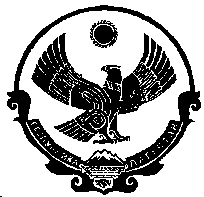  РЕСПУБЛИКА ДАГЕСТАН А Д М И Н И С Т Р А Ц И Я МУНИЦИПАЛЬНОГО ОБРАЗОВАНИЯ «ГОРОД КИЗИЛЮРТ» Р А С П О Р Я Ж Е Н И ЕГЛАВА                                                                            А.А.БЕКОВ                            «Утверждаю»                                                                                                                 «Утверждено»                                                                                                        Глава администрации                                                                                                                  на заседании членов                                                                                                   МО «Город Кизилюрт»                                                                                                               совета по ФК и спорту                                                                                                  _______Беков А.А.                                                                                                            _________Базарганов Б.М.                                                                                                                                                                                                                                              От «___» ___________2015г.ЕДИНЫЙ  КАЛЕНДАРНЫЙ ПЛАНСПОРТИВНО-МАССОВЫХ И ОЗДОРОВИТЕЛЬНЫХ МЕРОПРИЯТИЙ ГОРОДА КИЗИЛЮРТ НА 2015ГОД.СОРЕВНОВАНИЯ ПО ОЛИМПИЙСКИМ ВИДАМ СПОРТАСОРЕВНОВАНИЯ ПО НЕОЛИМПИЙСКИМ ВИДАМ СПОРТАКОМПЛЕКСНЫЕ МЕРОПРИЯТИЯСОРЕВНОВАНИЯ СРЕДИ ИНВАЛИДОВ     «Утверждаю» 
Глава администрации 
МО «Город  Кизилюрт»   _____________Беков А.А. Смета  расходов 
на проведение спортивно-массовых и оздоровительных мероприятий в городе, участие в республиканских соревнованиях и приобретение спортивного инвентаря отделом физической культуры  и спорта администрации МО «Город Кизилюрт» на 2015 год.Спортивно-массовые мероприятия, проводимые в городе.ИТОГО по разделу 1:  1.115.450 (один миллион сто пятнадцать тысяч четыреста пятьдесят) рублей2. Участие  в республиканских и всероссийских спортивно-массовых мероприятиях.Приобретение спортинвентаря.Мяч футбольный – 3 шт. х 3000руб. = 15000 руб.Мяч волейбольный- 5 шт. х 3000 руб. = 15000 руб.Манишки 20 шт. х 300 руб. = 6000 руб.Мяч для настольного тенниса 61 шт. х 50 руб. = 3050руб.Секундомер 3 х 1500 руб. = 4500 руб.Шахматы 5 х 1000 руб.= 5000 руб.Часы шахматные электрические 5 х 1500 = 7500 руб.Дротики 30 х 250 руб. = 7500 руб.Шашки 10 х 150 руб.– 3000руб.Мяч для пляжного волейбола 3 шт. х 2500 руб. =7500руб.Сетка для пляжного волейбола 1 шт. х3500 руб. =3500 руб.Дартс 2 х 4000 руб.  = 8000 руб.Сетка для н/тенниса 3 х 1500 руб. = 4500 руб.Табло настольное  3 х 1500 руб. = 4500 руб.Итого по разделу 2: 94550 (девяносто четыре тысячи пятьсот пятьдесят рублей)Всего: 1600000  (один миллион шестьсот тысяч рублей)Приобретение спортинвентаря.Мяч футбольный – 3 шт. х 3000руб. = 15000 руб.Мяч волейбольный- 5 шт. х 3000 руб. = 15000 руб.Манишки 20 шт. х 300 руб. = 6000 руб.Мяч для настольного тенниса 61 шт. х 50 руб. = 3050руб.Секундомер 3 х 1500 руб. = 4500 руб.Шахматы 5 х 1000 руб.= 5000 руб.Часы шахматные электрические 5 х 1500 = 7500 руб.Дротики 30 х 250 руб. = 7500 руб.Шашки 10 х 150 руб.– 3000руб.Мяч для пляжного волейбола 3 шт. х 2500 руб. =7500руб.Сетка для пляжного волейбола 1 шт. х3500 руб. =3500 руб.Дартс 2 х 4000 руб.  = 8000 руб.Сетка для н/тенниса 3 х 1500 руб. = 4500 руб.Табло настольное  3 х 1500 руб. = 4500 руб.Итого:						94550 руб.Всего: 1600000  (один миллион шестьсот тысяч рублей)   № 11-Р                                                                                                        20.01.2015г.                                                                                          О Едином календарном плане                                                                   спортивно-массовых мероприятий на 2015г.              На основании   предложений коллективов физкультуры, Федераций по видам спорта и общественно-спортивных организаций города, с целью оказания поддержки развития массовой культуры и спорта среди различных групп населения, а также успешной подготовки спортсменов города к основным соревнованиям 2014 года:Утвердить Единый календарный план городских и республиканских спортивных и физкультурно-оздоровительных мероприятий на 2014 год (прилагается) и смету расходов на 2015 год (прилагается).Считать приоритетными в 2015 году физкультурно-спортивные мероприятия среди различных слоев населения, в том числе среди школьников и коллективов физкультуры, а также спортивные мероприятия по подготовке сборных команд города к первенствам и чемпионатам РД.Установить, что порядок финансирования спортивных мероприятий, включенных в Единый календарный план 2015 года, осуществляется на условиях консолидации средств, поступающих на его реализацию из городского бюджета, внебюджетных средств и других физкультурно-спортивных организаций и ведомств.Начальнику отдела физической культуры и спорта Б.М. Базарганову, Федерациям по видам спорта принять меры по широкому освещению в средствах массовой информации спортивных мероприятий.Контроль исполнения данного распоряжения возложить на начальника отдела физической культуры и спорта Б.М. Базарганова.               от  _________2012г.№НАИМЕНОВАНИЕ МЕРОПРИЯТИЙСРОКИПРОВЕДЕНИЯМЕСТОПРОВЕДЕНИЯВСЕГОУЧАСТНИКОВПРИМЕЧАНИЕ1234561БОКС1.1Открытое первенство города среди юношей на призы чемпиона  Европы Омарова М.Ш. по назначениюзал боксагородской стадион1.2Первенство РД среди юношей 1999-2000 г.р.- зональные соревнования- финальные соревнованияянварьянварьг.Хасавюртг.Махачкала1.3Первенство РД среди юношей 2001-2002 г.р.- зональные соревнования- финальные соревнованияфевральмартг.Хасавюртпо назначению1.4Первенство РД среди юниоров 1997-1998 г.р.февральг.Махачкала1.5Чемпионат РД среди молодежи 19-22 летфевральг. Махачкала1.6Первенство РД среди юношей 2000-2001 г.р.- зональные соревнования- финальные соревнованиясентябрьоктябрьг.Хасавюртпо назначению1.7Республиканские турнирыв течение годапо вызову1.8Всероссийские мастерские турниры класса «А» в течение годапо вызову2БОРЬБА ВОЛЬНАЯ2.1Международный турнир среди юношей и юниоров на призы Олимпийского чемпиона Х.Магомедоваоктябрь-ноябрьг. Кизилюрт2.2Первенство города среди юношей 1999-2000 г.р., посвященный памяти чемпиона мира и СССР среди юношей М-Р. Бабатовадекабрьспортзал «Химик»2.3Республиканский турнир по вольной борьбе среди юношей памяти мастера спорта СССР Сайгидмагомедова М.М. декабрьспортзал «Химик»2.4Чемпионат РД среди мужчинмарт – апрельг. Каспийск2.5Первенство РД среди юниоров 1995-1997 г.р.- зональные соревнования- финальные соревнованияфевральфевральг.Буйнакскг.Хасавюрт2.6Первенство РД среди юношей 1998-1999 г.р.- зональные соревнования- финальные соревнованияянварьянварьг.Буйнакскг.Хасавюрт2.7Первенство РД среди юношей2000-2001 г.р.- зональные соревнования- финальные соревнованиямайиюньг.Буйнакскг.Хасавюрт2.8Республиканские турнирыв течение  годапо вызову2.9Всероссийские мастерские турниры класса «А» среди мужчинв течение годапо вызову3ВОЛЕЙБОЛ3.1Городской турнир по волейболу среди мужчин мартпо назначению3.2Городской турнир по волейболу среди женщинапрельпо назначению3.3Республиканский турнир среди юношей,  посвященный памяти заслуженного работника ФК России Хайбулаева М.А.апрельпо назначению3.4Республиканский турнир среди мужских команд, посвященный памяти заслуженного энергетика РФ Магомедова З.А.декабрьп.Бавтугай3.5Республиканский турнир по волейболу по назначениюСпортзал «Химик»3.6Республиканские отборочные соревнования среди команд общеобразовательных  учреждений в рамках проекта «Волейбол в школу»- городской этап- зональный этап- республиканский этапфевраль-апрельпо вызовупо вызовуспортзалы городапо назначениюг.Махачкала3.7Первенство РД среди юношей и девушек 1999-2000 г.р.- зональные соревнования- финальные соревнованияфевральмартг.Махачкалапо назначению3.8Чемпионат РД среди мужчин и женщин:-  зональные соревнования-  финальные соревнованияпо вызовупо вызовупо назначениюпо назначению3.9Чемпионат РД среди ветерановиюньг.Махачкала3.10Республиканские турнирыв течение годапо вызову4ДЗЮДО4.1Всероссийский турнир среди юношей памяти Имама Шамиляиюньспортзал РСДЮШОР по дзюдо4.2Республиканский турнир по дзюдо среди юношей на призы Олимпийских чемпионов М.Исаева и Т.Хайбулаевапо назначениюспортзал РСДЮШОР по дзюдо4.3Первенство РД среди юношей и девушек 1998-2000 г.р.декабрьспортзал РСДЮШОР по дзюдо4.4Первенство РД среди юниоров 1995-1996 г.р.и юниорокянварьг.Махачкала4.5Чемпионат РД среди спортсменов до 23 летфевральг.Махачкала4.6Чемпионат РД среди мужчинпо вызовуг. Махачкала4.7Всероссийские турниры класса «А»в течение годапо вызову5ЛЕГКАЯ АТЛЕТИКА5.1Всероссийские  соревнования «Шиповка юных» среди сборных команд общеобразовательных учреждений и школ города- городской этап- республиканский этапапрель-май
сентябрьгородской стадионг.Махачкала5.2Первенство города среди юношей и девушек на призы мастера спорта СССР Р.М. Газимагомедова апрель-майгородской стадион5.2Первенство РД среди юношей и девушек апрель-майпо назначению6НАСТОЛЬНЫЙ ТЕННИС6.1Турнир среди женщин, посвященный международному женскому днюмартзал н/т ДЮСШ № 26.2Открытый чемпионат города среди мужчин и женщин, посвященный  «Дню физкультурника»августпо назначению6.3Первенство РД среди юношей и девушек 1998 г.р. и моложеапрельг.Кизилюрт6.4Чемпионат РД среди мужчин и женщиноктябрьпо назначению6.5Кубок РД среди мужчин и женщинмайпо назначению6.6Республиканский турнир на приз Олимпийского чемпиона С. Муртазалиеваоктябрь – ноябрьсел. КраснооктябрьскоеКизлярского района6.7Всероссийские рейтинговые турнирыв течение годапо вызову7ФУТБОЛ7.1Турнир среди дворовых команд, посвященный   «Дню физкультурника»июль-августфутбольные поля города7.2Всероссийские соревнования «Кожаный мяч» (юноши 12-13 лет, 14-15 лет)- городской этап- зональный этап- республиканский этапапрель
май
июньгородские футбольные поляпо назначениюг. Махачкала7.3Открытый городской турнир среди юношей памяти И.Гасанбековасентябрьгородские футбольные поля7.4Чемпионат РД среди мужских командмарт-ноябрьпо календарю7.5Кубок РД среди мужских командмарт-августпо календарю7.6Первенство РД среди юношеских команд 1998-1999 г.р.апрель – октябрьпо календарю№НАИМЕНОВАНИЕ МЕРОПРИЯТИЙСРОКИ ПРОВЕДЕНИЯМЕСТО ПРОВЕДЕНИЯВСЕГО УЧАСТНИКОВПРИМЕЧАНИЕ1234561КИОКУСИНКАЙ1.1Открытый республиканский турнир среди юношей на призы Ш. Абдурашидова и Э. Джафарова майг. Кизилюрт1.2Первенство РД среди юношей и девушек 12-13 и 14-15 летфевральг. Кизилюрт1.3Первенство РД среди юниоров и юниорок 16-17 летмартпо назначению1.4Чемпионат РД среди мужчин и женщинмартпо назначению1.5Первенство МО РД среди юношей и девушек 12-17 лет сентябрьг. Кизилюрт1.6Чемпионат России среди мужчин и женщин по кекусинканапрельг. Москва1.7Первенство России среди юношей и девушек 12-17 лет по кекусинканоктябрьг.Анапа2РУССКИЕ ШАШКИ2.1Открытый республиканский турнир  среди мужчин «Кубок Кизилюрта»март-апрельг. Кизилюрт2.2Лично-командный чемпионат РД среди мужчинпо вызовус.Хучни Табасаранский район2.3Кубок РД среди мужчинпо вызовусел. Леваши2.4Республиканские турниры по вызовупо назначению3ТАЙСКИЙ БОКС3.1Кубок РД среди мужчин и Первенство РД среди юниоров 16-17 лет и юношей 14-15 летянварьг. Хасавюрт3.2Чемпионат и первенство ЮФО и СКФО среди мужчин, юниоров и юношеймайпо назначению3.3Чемпионат РД среди мужчиниюньг. Хасавюрт3.4Республиканские турнирыв течение годапо вызову3.5Всероссийские юношеские игры по  боевым искусствам сентябрьг. Анапа4МИНИ-ФУТБОЛ (футзал)4.1Чемпионат города по футзалу среди мужских команд, посвященный международному Дню футболадекабрьспортзал «Химик»4.2Чемпионат «Кизилюртовская мини- футбольная лига» среди мужских командсентябрь-декабрьплощадки для мини-футбола4.3Республиканские отборочные соревнования среди команд общеобразовательных учреждений в рамках проекта «Мини-футбол в школу» (10-11,12-13,14-15,16-17 лет)- городской этап- зональный этап- республиканский этап сентябрь – ноябрьпо назначениюянварьплощадки для мини-футболаг. Махачкалаг. Махачкала4.4Городской турнир по мини-футболу среди мужских командапрельплощадки для мини-футбола4.5Городские турниры по мини-футболу среди дворовых команд июньплощадки для мини-футбола4.6Чемпионат РД среди мужских команд март-апрельпо назначению5ШАХМАТЫ5.1 Открытый чемпионат города среди мужчинпо назначениюпо назначению5.2Этап Кубка по быстрым шахматам памяти заслуженного РСФСР  М. Пирбудаговапо назначениюпо назначению5.2Первенство РД среди юношей и девушекмартг. Махачкала5.3 Чемпионат РД среди мужчин по вызовуг.Махачкала5.4Кубок РД среди мужчинпо вызовупо назначению6ДАРТС6.1Турнир среди мужчин и женщинфевраль-мартКФК№НАИМЕНОВАНИЕ МЕРОПРИЯТИЙСРОКИПРОВЕДЕНИЯМЕСТО ПРОВЕДЕНИЯВСЕГО УЧАСТНИКОВПРИМЕЧАНИЕ1234561Спортивно-массовые мероприятия, посвященные  Дню Защитника Отечествафевральпо назначению2Спортивно-массовые мероприятия, посвященные международному женскому днюмартпо назначению3Спортивно-массовые мероприятия, посвященные Дню местного самоуправленияапрельпо назначению4Спортивно-массовые мероприятия, посвященные Празднику весны и труда1 маяпо назначению5Спортивно-массовые мероприятия, посвященные Дню Победымайпо назначению6Спортивно-массовые мероприятия, посвященные Дню независимости России»июньпо назначению7Спортивно-массовые мероприятия, посвященные Международному Олимпийскому днюиюньпо назначению8Спортивно-массовые мероприятия, посвященные Дню Конституциииюльпо назначению9Спортивно-массовые мероприятия, посвященные Дню физкультурникаавгустпо назначению10Спортивно-массовые мероприятия, посвященные Дню единства народов Дагестанасентябрьпо назначению11Спортивно-массовые мероприятия, посвященные Дню народного единстваноябрьпо назначению12Спортивно-массовые мероприятия, посвященные Дню Конституции Россиидекабрьпо назначениюСпартакиада молодежи допризывного возраста-городские соревнования- республиканские соревнованияапрель11-13 маягородской стадион
г. Избербаш13Республиканский культурно-оздоровительный фестиваль «Горянка»- городские соревнования- республиканские соревнования май
июньгородской стадионг. Избербаш14Всероссийские спортивные соревнования школьников «Президентские игры»- школьный этап- муниципальный этап- региональный этапдо 15 мартадо 15 апрелядо 20 маяСОШг. Избербашг. Избербаш15Культурно-спортивный фестиваль «Кавказские игры»- городские соревнования- зональные соревнования Финальные республиканскиеапрель-маймайиюльгородской стадионг. Кизилюртг. Избербаш16Чемпионат РД по национальным видам спорта апрель-майс. Леваши17Спортивно-массовые мероприятия по месту жительства (п.Бавтугай, с.Бавтугай, п.Н.Сулак, п.Ханар и МКР города)в течение годапо назначению№НАИМЕНОВАНИЕ МЕРОПРИЯТИЙСРОКИ ПРОВЕДЕНИЯМЕСТО ПРОВЕДЕНИЯВСЕГО УЧАСТНИКОВПРИМЕЧАНИЕ1234561Открытый чемпионат города по л/атлетическому многоборью и армспорту среди инвалидов по зрениюиюньгородской стадион2Турнир по шахматам и шашкам среди инвалидов по зрениюапрельпо назначению3Спартакиада среди реабилитационных центров города, посвященная «Дню защиты детей»июньпо назначению4Чемпионат РД по русским шашкам и шахматам среди инвалидов по зрениюиюньг.Избербаш5Чемпионат РД по л/атлетическому многоборью и армспорту среди инвалидов по зрениюсентябрьг.Избербаш6Чемпионат РД по футзалу среди инвалидов по зрениюмартг.Избербаш7Республиканская Спартакиада среди глухих спортсменов (шахматы,шашки, дартс, армспорт, л/атлетика)сентябрьг.Избербаш8Чемпионат РД по футзалу среди глухих спортсменовмартг.Избербаш1.1.Открытое первенство города среди юношей на призы чемпиона  Европы Омарова М.Ш.1.1.Открытое первенство города среди юношей на призы чемпиона  Европы Омарова М.Ш.1.1.Открытое первенство города среди юношей на призы чемпиона  Европы Омарова М.Ш.За 1 место15 призов х 800 руб.15000 руб.За 2 место15 призов х600 руб.10500 руб.За 3 место30 призов х 400 руб.15000 руб.Медаль60 шт.х 120 руб.9000 руб.Специальный приз6 шт.х 500 руб.3000 руб.Грамота60 шт.х 20 руб.1200 руб.Суточные судьям, врачу15 чел.х 100 руб. х 4 дня 6000 руб.ИТОГО50400 руб.50400 руб.1.2.Международный турнир по вольной борьбе среди юношей и юниоров на призы Олимпийского чемпиона Х.Магомедова1.2.Международный турнир по вольной борьбе среди юношей и юниоров на призы Олимпийского чемпиона Х.Магомедова1.2.Международный турнир по вольной борьбе среди юношей и юниоров на призы Олимпийского чемпиона Х.МагомедоваЗа 1 местоПризы 8 шт. х 5000 руб. = 40000 руб.Кубок 8 шт. х 2000 руб. = 16000 руб.Медаль  8 шт. х 200 руб. = 1600 руб.Призы 8 шт. х 5000 руб. = 40000 руб.Кубок 8 шт. х 2000 руб. = 16000 руб.Медаль  8 шт. х 200 руб. = 1600 руб.За 2 местоПризы 8 шт. х 4000 руб. = 32000 руб.Кубок 8 шт. х 1500 руб. = 12000 руб.Медаль  8 шт. х 150 руб. = 1200 руб.Призы 8 шт. х 4000 руб. = 32000 руб.Кубок 8 шт. х 1500 руб. = 12000 руб.Медаль  8 шт. х 150 руб. = 1200 руб.За 3 местоПризы 16 шт. х 2500 руб. = 40000 руб.Кубок 16 шт. х 1000 руб. = 16000 руб.Медаль  16 шт. х 150 руб. = 2400 рубПризы 16 шт. х 2500 руб. = 40000 руб.Кубок 16 шт. х 1000 руб. = 16000 руб.Медаль  16 шт. х 150 руб. = 2400 рубТренерам победителейПриз 8 шт. х 3500 руб. = 28000 руб.Кубок 8 шт. х 1200 руб. = 9600 руб.Медаль 8 шт. х 150 руб. = 1200 руб.Приз 8 шт. х 3500 руб. = 28000 руб.Кубок 8 шт. х 1200 руб. = 9600 руб.Медаль 8 шт. х 150 руб. = 1200 руб.Грамота70 шт. х 15 руб. = 1050 руб.70 шт. х 15 руб. = 1050 руб.Суточные (питание) судьям, обслужив. персоналу– 50 чел. х 100 руб. х 3 дня = 15000 руб.– 50 чел. х 100 руб. х 3 дня = 15000 руб.Спец. призыБорцовки 12 пар  на сумму 27000 руб.Кубки – 12 шт. на сумму  16500 руб. Костюм спортивный  2 шт. по 3000 руб. = 6000 руб.Футболки 16 шт. х 500 руб.  = 8000 руб.Борцовки 12 пар  на сумму 27000 руб.Кубки – 12 шт. на сумму  16500 руб. Костюм спортивный  2 шт. по 3000 руб. = 6000 руб.Футболки 16 шт. х 500 руб.  = 8000 руб.Баннер12м2 х 200 руб. = 2400 руб.12м2 х 200 руб. = 2400 руб.Афиша200 шт. х 75 руб. = 15000 руб.200 шт. х 75 руб. = 15000 руб.ИТОГО299 950 руб.299 950 руб.1.3.Республиканский турнир по волейболу среди юношей, посвященный памяти заслуженного работника ФК России Хайбулаева М.А.1.3.Республиканский турнир по волейболу среди юношей, посвященный памяти заслуженного работника ФК России Хайбулаева М.А.1.3.Республиканский турнир по волейболу среди юношей, посвященный памяти заслуженного работника ФК России Хайбулаева М.А.За 1 место8 призов  х 10008000 руб.За 2 место8  призов х 7506000 руб.За 3 место8 призов х 5004000 руб.Медаль24 шт.х 150 руб.3600 руб.Специальный приз2 шт.х 500 руб.1000 руб.Грамота, дипломы30 шт.х 20 руб.600 руб.Суточные судьям, врачу12 чел. х100 руб.х 2 дня2400 руб.ИТОГО25600руб.25600руб.1.4. Городской турнир по волейболу среди мужских команд1.4. Городской турнир по волейболу среди мужских команд1.4. Городской турнир по волейболу среди мужских командЗа 1 местоУчастникам  8 призов х 1000 руб.= 8000руб. кубок   = 2000 руб. медаль 8 шт. х 150руб.  =1200 руб.Участникам  8 призов х 1000 руб.= 8000руб. кубок   = 2000 руб. медаль 8 шт. х 150руб.  =1200 руб.За 2 местоУчастникам 8 призов х 750 руб. = 6000руб. медаль 8 шт. х 150руб. = 1200 руб.Участникам 8 призов х 750 руб. = 6000руб. медаль 8 шт. х 150руб. = 1200 руб.За 3 местоУчастникам 8 призов х 500 руб. = 4000руб.медаль 8шт. х 150руб. = 1200 руб.Участникам 8 призов х 500 руб. = 4000руб.медаль 8шт. х 150руб. = 1200 руб.Специальный призСпециальный приз 2 шт. х 500 руб. =1000 руб.Специальный приз 2 шт. х 500 руб. =1000 руб.Грамота, дипломы30 шт. х 20 руб. = 600 руб30 шт. х 20 руб. = 600 рубСуточные судьям, врачу12 чел. х 100 руб. х3 дня = 3600 руб.12 чел. х 100 руб. х3 дня = 3600 руб.ИТОГО28800 руб.28800 руб.1.5.Городской турнир по волейболу среди женских команд1.5.Городской турнир по волейболу среди женских команд1.5.Городской турнир по волейболу среди женских командЗа 1 местоУчастникам  8 призов х 1000 руб.= 8000руб. кубок   = 2000 руб. медаль 8 шт. х 150руб.  =1200 руб.Участникам  8 призов х 1000 руб.= 8000руб. кубок   = 2000 руб. медаль 8 шт. х 150руб.  =1200 руб.За 2 местоУчастникам 8 призов х 750 руб. = 6000руб. медаль 8 шт. х 150руб. = 1200 руб.Участникам 8 призов х 750 руб. = 6000руб. медаль 8 шт. х 150руб. = 1200 руб.За 3 местоУчастникам 8 призов х 500 руб. = 4000руб.медаль 8шт. х 150руб. = 1200 руб.Участникам 8 призов х 500 руб. = 4000руб.медаль 8шт. х 150руб. = 1200 руб.Специальный призСпециальный приз 2 шт. х 500 руб. =1000 руб.Специальный приз 2 шт. х 500 руб. =1000 руб.Грамота, дипломы30 шт. х 20 руб. = 600 руб30 шт. х 20 руб. = 600 рубСуточные судьям, врачу12 чел. х 100 руб. х3 дня = 3600 руб.12 чел. х 100 руб. х3 дня = 3600 руб.ИТОГО28800 руб.28800 руб.1.6.Всероссийский турнир по дзюдо среди юношей памяти Имама Шамиля1.6.Всероссийский турнир по дзюдо среди юношей памяти Имама Шамиля1.6.Всероссийский турнир по дзюдо среди юношей памяти Имама ШамиляЗа 1 место9 призов х 800 руб. = 7200 руб.9 кубков х =800 руб.  = 7200 руб.9 призов х 800 руб. = 7200 руб.9 кубков х =800 руб.  = 7200 руб.За 2 место9 призов х 600 руб. = 5400 руб. кубков х 750 руб. = 6750 руб.9 призов х 600 руб. = 5400 руб. кубков х 750 руб. = 6750 руб.За 3 место18 призов х 400 руб. =  7200 руб.18 кубков х 700 руб. = 12600 руб18 призов х 400 руб. =  7200 руб.18 кубков х 700 руб. = 12600 рубСуточные судьям, врачу и обслуживающему персоналу15 чел. х100 руб. х 3дня = 4500 руб.15 чел. х100 руб. х 3дня = 4500 руб.ИТОГО53850руб.53850руб.1.7.Республиканский турнир по дзюдо среди юношей на призы Олимпийских чемпионов М.Исаева и Т.Хайбулаева1.7.Республиканский турнир по дзюдо среди юношей на призы Олимпийских чемпионов М.Исаева и Т.Хайбулаева1.7.Республиканский турнир по дзюдо среди юношей на призы Олимпийских чемпионов М.Исаева и Т.ХайбулаеваЗа 1 местоЗа 1 место – 10 призов по 1200 руб. = 12000руб.За 1 место – 10 призов по 1200 руб. = 12000руб.За 2 местоЗа 2 место – 10 призов по 800 руб. = 8000 руб.За 2 место – 10 призов по 800 руб. = 8000 руб.За 3 местоЗа 3 место – 20 призов по 500 руб.=10000 руб.За 3 место – 20 призов по 500 руб.=10000 руб.Медаль40  шт. х 150 руб.= 6000  руб.40  шт. х 150 руб.= 6000  руб.Грамота50 шт. х 20 руб. = 1000 руб.50 шт. х 20 руб. = 1000 руб.Суточные судьям, врачу и обслуживающему персоналу 40 чел х 100 руб. х 3 дня = 12000 руб. 40 чел х 100 руб. х 3 дня = 12000 руб.Афиша150 шт.  х 50 руб.  = 7500 руб150 шт.  х 50 руб.  = 7500 рубБаннер- 40 кв. м.  х 200 руб. = 8000 руб.- 40 кв. м.  х 200 руб. = 8000 руб.ИТОГО64500руб.64500руб.1.8.Открытый чемпионат города по настольному теннису среди мужчин и женщин, посвященный «Дню физкультурника»1.8.Открытый чемпионат города по настольному теннису среди мужчин и женщин, посвященный «Дню физкультурника»1.8.Открытый чемпионат города по настольному теннису среди мужчин и женщин, посвященный «Дню физкультурника»одиночный разрядодиночный разрядодиночный разрядЗа 1 место2 приза х 4000 руб.8000 руб.За 2 место2 приза х2500 руб.5000 руб.За 3 место2приза х 1500 руб.3000 руб.За 4 место2приза х 1000 руб.2000 руб.За 5-6 место4приза х 500 руб.2000 руб.парный разрядпарный разрядпарный разрядЗа 1 место2 приза х 1500 руб.3000 руб.За 2 место2 приза х1000 руб.2000 руб.За 3 место2 приза х 7500 руб.1500 руб.медаль 18 шт. х 150 руб.2700 руб.грамота25 шт. х 20 руб. 500 руб.Суточные судьям, врачу и обслуживающему персоналу15 чел. х 100 руб. х 2 дня3000 руб.ИТОГО32700 руб.32700 руб.1.9. Открытый городской турнир по футболу среди юношей на призы Б. Будунова 
и памяти И. Гасанбекова1.9. Открытый городской турнир по футболу среди юношей на призы Б. Будунова 
и памяти И. Гасанбекова1.9. Открытый городской турнир по футболу среди юношей на призы Б. Будунова 
и памяти И. ГасанбековаЗа 1 местоКубокпризы 15 шт. х 800 руб.1500 руб.12000 руб.За 2 местоКубок приз 15 шт. х 500 руб.1200 руб.7500 руб.За 3 местоКубок призы 15 шт. х 300 руб. 1000 руб.4500 руб.специальные призы4 шт. х 500 руб.2000 руб.медаль45 шт. х 120 руб.5400 руб.  грамота50 шт. х 20 руб.1000 руб.Суточные судьям, врачу и обслуживающему персоналу15 чел. х 100 руб. х 4 дня6000 руб.Баннер12 м2 х 200 руб.2400 руб.Афиша50 шт. х 50 руб.2500 руб.ИТОГО47000 руб.47000 руб.1.10.Турнир по настольному теннису среди женщин посвященный международному женскому дню1.10.Турнир по настольному теннису среди женщин посвященный международному женскому дню1.10.Турнир по настольному теннису среди женщин посвященный международному женскому днюЗа 1 местоприз х 1500 руб. кубок х 1200 руб.1500 руб.1200 руб.За 2 местоприз х 1200 руб. кубок х 1000 руб.1200 руб.1000 руб.За 3 местоприз х 800 руб. кубок х 1000 руб.1000 руб.800 руб.Специальные призы34 шт. х 500 руб.1500 руб.медаль3 шт. х 120 руб.360 руб.грамота7 шт. х 20 руб.140 руб.ИТОГО8700 руб.8700 руб.1.11. Открытый республиканский турнир среди юношей на призы Ш. Абдурашидова  и Э.Джафарова1.11. Открытый республиканский турнир среди юношей на призы Ш. Абдурашидова  и Э.Джафарова1.11. Открытый республиканский турнир среди юношей на призы Ш. Абдурашидова  и Э.ДжафароваЗа 1 местопризы 14 шт. х 700руб. 9800 руб.За 2 местопризы 14 шт. х 500 руб.7000 руб.За 3 местопризы 28 шт. х 300 руб.8400 руб. грамота 59 х 20 руб.1180 руб.медаль56 шт. х 120 руб.6720 руб.Суточные судьям, врачу и обслуживающему персоналу15 чел. х 100 руб. х 2 дня3000 руб.Итого36100руб.36100руб.1.12. Открытый республиканский турнир « Кубок Кизилюрта» среди мужчин  по русским шашкам1.12. Открытый республиканский турнир « Кубок Кизилюрта» среди мужчин  по русским шашкам1.12. Открытый республиканский турнир « Кубок Кизилюрта» среди мужчин  по русским шашкамЗа 1 местоприз8000 руб.За 2 местоприз6000 руб.За 3 местоприз5000 руб.За 4 местоприз3000 руб.За 5 местоприз2000 руб.За 6 местоприз1000 руб.Кубок 3 шт. х1000 руб.3000 руб.Медаль3 шт. х 120 руб.360 руб.Грамота, диплом12 шт. х20 руб.240 руб.Специальные призы6шт. х 500 руб.3000 руб.Суточные (питание) судьям, врачу, обслуживание турнира40 чел. х100 руб. х 2 дня8000 руб.ИТОГО39600руб.39600руб.1.13.Турнир по футзалу среди мужских команд,  посвященный «Дню Защитника Отечества»1.13.Турнир по футзалу среди мужских команд,  посвященный «Дню Защитника Отечества»1.13.Турнир по футзалу среди мужских команд,  посвященный «Дню Защитника Отечества»За 1 местокубок1500 руб.8 призов х 1000 руб.8000 руб.За 2 место8 призов х 700 руб.6000 руб.За 3 место8 призов х 500 руб.4000 руб.медаль30 шт. х 120 руб.3600 руб.специальный приз3 шт. х 500 руб1500 руб.дипломы, грамоты30 шт. х 20 руб.600 руб.Суточные (питание) судьям, врачу 15 чел. х 100 руб. х 3 дня4500 руб.ИТОГО29700 руб.29700 руб.1.14. Чемпионат  «Кизилюртовская мини-футбольная лига» среди мужских команд1.14. Чемпионат  «Кизилюртовская мини-футбольная лига» среди мужских команд1.14. Чемпионат  «Кизилюртовская мини-футбольная лига» среди мужских командза 1 местопризы на 15000 руб.15000 руб.кубок на 2500 руб.2500 руб.за 2 местопризы на 10000 руб.10000 руб.за 3 местопризы на 5000 руб.5000 руб.медаль36 шт. х 150 руб.5400 руб.грамота50 шт. х 20 руб.1000 руб.специальные призы4 шт. х 750 руб.3000 руб.суточные судьям, обслуживающему персоналу 20 чел. х 100 руб. х 11 дней22000 руб.ИТОГО63900 руб.63900 руб.1.15. Этап Кубка РД по быстрым шахматам памяти заслуженного юриста  РСФСР М.Г. Пирбудагова1.15. Этап Кубка РД по быстрым шахматам памяти заслуженного юриста  РСФСР М.Г. Пирбудагова1.15. Этап Кубка РД по быстрым шахматам памяти заслуженного юриста  РСФСР М.Г. Пирбудаговаза 1 местокубок х 5000 руб.призы х 5000 руб.5000 руб.5000 руб.за 2 местокубок х 3000 руб.Призы х 3000 руб.3000 руб.3000 руб.за 3 местоКубок х 2500 руб.Призы х 2500 руб.2500 руб.2500 руб.медаль3 шт. х 200 руб.600 руб.грамота20 шт. х 20 руб.400 руб.суточные судьям, обслуживающему персоналу, участникам70 чел. х 100 руб. х 2 дня14000 руб.Баннер12м2 х 2503000 руб.Афиша50 шт. х 100 руб.5000ИТОГО50000 руб.50000 руб.1.16. Спортивно-массовые мероприятия, посвященные Празднику весны и труда1.16. Спортивно-массовые мероприятия, посвященные Празднику весны и труда1.16. Спортивно-массовые мероприятия, посвященные Празднику весны и трудаЗа 1 место4 призов х 2000 руб.8000 руб.За 2 место4 призов х 1200 руб.4800 руб.За 3 место4 призов х 800 руб.3200 руб.Грамота, дипломы15 шт. х 20 руб.3000 руб.Суточные судьям, врачу15 чел. х100 руб.х 2дня3000 руб.ИТОГО1870руб.1870руб.1.17. Спортивно-массовые мероприятия, посвященные Дню Победы1.17. Спортивно-массовые мероприятия, посвященные Дню Победы1.17. Спортивно-массовые мероприятия, посвященные Дню ПобедыЗа 1 место4 призов х 2000 руб.8000 руб.За 2 место4 призов х 1200 руб.4800 руб.За 3 место4 призов х 800 руб.3200 руб.Грамота, дипломы20 шт. х 20 руб.300 руб.Суточные судьям, врачу15 чел. х100 руб.х 2дня3000 руб.ИТОГО18700руб.18700руб.1.18. Турниры по мини-футболу в пос. Бавтугай, пос. Н-Сулак, сел. Бавтугай  посвященные «Дню независимости России»1.18. Турниры по мини-футболу в пос. Бавтугай, пос. Н-Сулак, сел. Бавтугай  посвященные «Дню независимости России»1.18. Турниры по мини-футболу в пос. Бавтугай, пос. Н-Сулак, сел. Бавтугай  посвященные «Дню независимости России»За 1 место24 призов х 750 руб.18000 руб.За 2 место24призов х 600 руб.14400 руб.За 3 место24призов х 400 руб.9600 руб.Грамота, дипломы105 шт.х 20 руб.2100 руб.Суточные судьям, врачу18 чел. х100 руб.х 3дня5400 руб.ИТОГО49500руб.49500руб.1.19. Турнир по футболу среди дворовых юношеских команд, посвященный Дню физкультурника1.19. Турнир по футболу среди дворовых юношеских команд, посвященный Дню физкультурника1.19. Турнир по футболу среди дворовых юношеских команд, посвященный Дню физкультурникаЗа 1 место6 призов х 2500 руб.15000 руб.За 2 место10 призов х 2000 руб.12000 руб.За 3 место6 призов х 1500 руб.9000 руб.Грамота90 шт.х 20 руб.1800 руб.ИТОГО37800378001.20. Спортивно-массовые мероприятия, посвященные Дню физкультурника1.20. Спортивно-массовые мероприятия, посвященные Дню физкультурника1.20. Спортивно-массовые мероприятия, посвященные Дню физкультурникаЗа 1 место6 призов х 2000 руб.12000 руб.За 2 место6 призов х 1200 руб.7200 руб.За 3 место6 призов х 800 руб.4800 руб.Грамота, дипломы20 шт.х 20 руб.400 руб.Суточные судьям, врачу12 чел. х100 руб.х 3дня3600 руб.Баннер 12 кв.м. х200 руб. 2400 руб.ИТОГО30400руб.30400руб.1.21. Спортивно-массовые мероприятия, посвященные Дню единства народов Дагестана1.21. Спортивно-массовые мероприятия, посвященные Дню единства народов Дагестана1.21. Спортивно-массовые мероприятия, посвященные Дню единства народов ДагестанаЗа 1 место4 призов х 2000 руб.8000 руб.За 2 место4 призов х 1200 руб.4800 руб.За 3 место4 призов х 800 руб.3200 руб.Грамота, дипломы15 шт. х 20 руб.300 руб.Суточные судьям, врачу12 чел. х100 руб.х 2дня2400 руб.ИТОГО18700руб.18700руб.1.22. Турнир по мини-футболу, посвященный Международному Олимпийскому Дню1.22. Турнир по мини-футболу, посвященный Международному Олимпийскому Дню1.22. Турнир по мини-футболу, посвященный Международному Олимпийскому ДнюЗа 1 местокубок х 2500 руб.8 призов х 1000 руб.2500 руб.8000 руб.За 2 место8 призов х 750 руб.6000 руб.За 3 место8 призов х 500 руб.4000 руб.Грамота, дипломы30 шт. х 20 руб.600 руб.Медаль 24 шт. х 150 руб.3600 руб.Суточные судьям, врачу12 чел. х 100 руб. х 3 дня3600 руб.Специальный приз3 шт. х 500 руб.1500 руб.ИТОГО29800 руб.29800 руб.1.23. Городская  спартакиада допризывной молодежи1.23. Городская  спартакиада допризывной молодежи1.23. Городская  спартакиада допризывной молодежиЗа 1 местокоманда  кубок 1500многоборье приз 150012001200За 2 местокоманда  кубок 1200многоборье приз 120010001000За 3 местокоманда  кубок 1000многоборье приз 1000800800медаль21 шт. х 120 руб.2520 руб.грамота24 шт. х 20 руб.480 руб.Суточные судьям10чел. х100 руб.х 2дня2000 руб.ИТОГО11000 руб.11000 руб.1.24. Турнир по шахматам и русским шашкам среди инвалидов по зрению 1.24. Турнир по шахматам и русским шашкам среди инвалидов по зрению 1.24. Турнир по шахматам и русским шашкам среди инвалидов по зрению За 1 место3 приза по 1500 руб.4500 руб.За 2 место3 приза по 1000 руб.3000 руб.За 3 место3 приза по 700 руб.2100 руб.медаль9 шт. х 120 руб.1080 руб.грамота11 шт. х 20 руб. 220 руб.Суточные судьям, врачу12 чел. х100 руб.х 2дня2400 руб.ИТОГО13300 руб.13300 руб.1.25. Зональный республиканский фестиваль «Кавказские игры»1.25. Зональный республиканский фестиваль «Кавказские игры»1.25. Зональный республиканский фестиваль «Кавказские игры»Личный зачетЗа 1 место7 призов х 1000 руб.7000 руб.За 2 место7 призов  х 700 руб.4900 руб.За 3 место7призов  х 500 руб. 3500 руб.Перетягивание канатаПеретягивание канатаПеретягивание канатаЗа 1 местоприз2000 руб.За 2 местоприз1500 руб.За 3 местоприз1200 руб.3. Общекомандный зачетЗа 1 место кубок1500 руб.За 2 местокубок1200 руб.За 3 местокубок1000 руб.4. медаль21 шт. х 150 руб.3150 руб.грамота50 шт. х 20 руб.1000 руб.ИТОГО27950 руб.Чемпионат РД среди молодежи до 23 лет по боксу г. МахачкалаЧемпионат РД среди молодежи до 23 лет по боксу г. МахачкалаЧемпионат РД среди молодежи до 23 лет по боксу г. МахачкалаПроездные 6чел. х 90 руб. х 2 дня 1440 руб.Квартирные 6чел. х 550 руб. х 4 дн13200 руб.Суточные 6 чел. х 100 руб. х 5 дней3000 руб.ИТОГО17640руб.Чемпионат РД   по вольной борьбе среди мужчин.  г.КаспийскЧемпионат РД   по вольной борьбе среди мужчин.  г.КаспийскЧемпионат РД   по вольной борьбе среди мужчин.  г.КаспийскПроездные 10 чел. х 120 руб. х 2 дня 2400 руб.Квартирные 10чел. х 550 руб. х 2 дня11000 руб.Суточные 10 чел. х 100 руб. х 3дня3000 руб.ИТОГО16400 руб.Чемпионат РД по волейболу среди мужчин и женщинЧемпионат РД по волейболу среди мужчин и женщинЧемпионат РД по волейболу среди мужчин и женщин Зональные соревнования. По назначению Зональные соревнования. По назначению Зональные соревнования. По назначениюПроездные 24 чел. х 90 руб. х 2 дня 4320 руб.Квартирные 24 чел. х 550 руб.х 2 дня 26400 руб.Суточные 24 чел. х 100 руб. х 3 дня7200 руб.ИТОГО37920руб.Финальные соревнования. По назначению.Финальные соревнования. По назначению.Финальные соревнования. По назначению.Проездные 12 чел. х 100 руб. х 2 дня 2400 руб.Квартирные 12 чел. х 550 руб. х 2 дня13200 руб.Суточные 12 чел. х 100 руб. х 3 дня3600 руб.ИТОГО19200 руб.Вольная борьба. Всероссийский турнирВольная борьба. Всероссийский турнирВольная борьба. Всероссийский турнирПроездные 6 чел. х 1500 руб. х 2 дня 18000 руб.Квартирные 6 чел. х 550 руб. 9900 руб.Суточные 6 чел. х 100 руб. х 6 дн3600 руб.ИТОГО31500 руб.Чемпионат РД по волейболу среди ветеранов г.МахачкалаЧемпионат РД по волейболу среди ветеранов г.МахачкалаЧемпионат РД по волейболу среди ветеранов г.МахачкалаПроездные 20 чел. х 90 руб. х 2 дня 3600руб.Квартирные 20 чел. х 550 руб.х 11000руб.Суточные 20 чел. х 100 руб. х 3 дня4000руб.ИТОГО18600 руб.2.6.Первенство РД по л/атлетике среди юношей и девушек г. Махачкала2.6.Первенство РД по л/атлетике среди юношей и девушек г. Махачкала2.6.Первенство РД по л/атлетике среди юношей и девушек г. МахачкалаПроездные 14 чел. х 90 руб. х 2 дня 2520 руб.Квартирные 14 чел. х 550 руб. 7700 руб.Суточные 14 чел. х 100 руб. х 2 дн.2800 руб.ИТОГО13020 руб.Чемпионат РД среди мужчин и женщин по настольному теннису г.МахачкалаЧемпионат РД среди мужчин и женщин по настольному теннису г.МахачкалаЧемпионат РД среди мужчин и женщин по настольному теннису г.МахачкалаПроездные 10 чел. х 90 руб. х 2 дня 1800 руб.Квартирные 10 чел. х 550 руб.х 2 дня 11000 руб.Суточные 10 чел. х 100 руб. х 3 дня3000 руб.ИТОГО15800 руб.2.8.Всероссийский турнир по н/теннису2.8.Всероссийский турнир по н/теннису2.8.Всероссийский турнир по н/теннисуПроездные 8 чел. х 1000 руб. х 2 дня 16000 руб.Квартирные 8 чел. х 550 руб.х 3 дня 8800 руб.Суточные 8 чел. х 100 руб. х 5 дн4000 руб.ИТОГО28800 руб.2.9. Республиканский турнир по настольному теннису на призы Олимпийского чемпиона С. Муртазалиева г. Кизляр2.9. Республиканский турнир по настольному теннису на призы Олимпийского чемпиона С. Муртазалиева г. Кизляр2.9. Республиканский турнир по настольному теннису на призы Олимпийского чемпиона С. Муртазалиева г. КизлярПроездные 10 чел. х 200 руб. х 2 дня 4000 руб.Квартирные 10 чел. х 550 руб. 5500 руб.Суточные 10чел. х 100 руб. х 3 дн3000 руб.ИТОГО12500 руб.Чемпионат по футболу. По назначениюЧемпионат по футболу. По назначениюЧемпионат по футболу. По назначениюПроездные 18 чел. х 250 руб. х 8дней 36000 руб.Квартирные 18 чел. х 550 руб. х  3 дня 29700 руб.Суточные 18 чел. х 100 руб. х 10 дней18000 руб.ИТОГО83700 руб.Кубок РД по футболу среди мужских команд.  По календарю
Кубок РД по футболу среди мужских команд.  По календарю
Кубок РД по футболу среди мужских команд.  По календарю
Проездные 18 чел. х 100 руб. х 2 дня 3600 руб.Суточные 18 чел. х 100 руб. х 2 дня3600 руб.ИТОГО7200 руб.2.12 Чемпионат РД по пляжному футболу г. Каспийск2.12 Чемпионат РД по пляжному футболу г. Каспийск2.12 Чемпионат РД по пляжному футболу г. КаспийскПроездные 10 чел. х 240 руб. х 6 дн.7200 руб.Суточные 10 чел. х 100 руб. х 3 дня3000 руб.ИТОГО10200 руб.2.13 Чемпионат РД по мини-футболу г. Махачкала2.13 Чемпионат РД по мини-футболу г. Махачкала2.13 Чемпионат РД по мини-футболу г. МахачкалаПроездные 10 чел. х 180 руб. х 8 дней14400 руб.Суточные 10 чел. х 100 руб. х 7 дней8000 руб.ИТОГО22400 руб.2.14.Чемпионат РД среди мужчин и женщин и первенство РД среди юниоров и юниорок по киокусинкай. (по назначению)2.14.Чемпионат РД среди мужчин и женщин и первенство РД среди юниоров и юниорок по киокусинкай. (по назначению)2.14.Чемпионат РД среди мужчин и женщин и первенство РД среди юниоров и юниорок по киокусинкай. (по назначению)Проездные 8 чел. х 90 руб. х 2 дня 1440 руб.Квартирные 8 чел. х 300 руб. 2400 руб.Суточные 8чел. х 100 руб. х 2 дня1600 руб.ИТОГО.2.15. Лично-командный чемпионат РД по русским шашкам. с.Хучни2.15. Лично-командный чемпионат РД по русским шашкам. с.Хучни2.15. Лично-командный чемпионат РД по русским шашкам. с.ХучниПроездные 3 чел. х 270 руб. х 2 дня 1620 руб.Квартирные 3 чел. х 200 руб.х  4 дня2400 руб.Суточные 3 чел. х 100 руб. х 6 дней1800 руб.ИТОГОруб.2.16.Чемпионат РД по шахматам среди мужчин. г.Махачкала.2.16.Чемпионат РД по шахматам среди мужчин. г.Махачкала.2.16.Чемпионат РД по шахматам среди мужчин. г.Махачкала.Проездные 2 чел. х90 руб. х 2 дня 360 руб.Квартирные 2 чел. х300 руб. х 7 дней4200 руб.Суточные 2 чел. х 100 руб. х8 дней1600 руб.ИТОГОруб2.17. Спартакиада  допризывной молодежи. г.Избербаш.2.17. Спартакиада  допризывной молодежи. г.Избербаш.2.17. Спартакиада  допризывной молодежи. г.Избербаш.Проездные 7 чел. х200 руб. х 2 дня 2800 руб.Квартирные 7 чел. х300 руб. х 2 дня 4200 руб.Суточные 7 чел. х 100 руб. х 3 дня2100 руб.ИТОГО.2.18. Республиканский культурно-оздоровительный фестиваль «Горянка» г. Избербаш2.18. Республиканский культурно-оздоровительный фестиваль «Горянка» г. Избербаш2.18. Республиканский культурно-оздоровительный фестиваль «Горянка» г. ИзбербашПроездные 7 чел. х200 руб. х 2 дня 2800 руб.Квартирные 7 чел. х300 руб. х 2 дня 4200 руб.Суточные 7 чел. х 100 руб. х3 дня2100 руб.ИТОГО.2.19. Культурно-спортивный фестиваль «Кавказские игры».г.Избербаш.2.19. Культурно-спортивный фестиваль «Кавказские игры».г.Избербаш.2.19. Культурно-спортивный фестиваль «Кавказские игры».г.Избербаш.Проездные 5 чел. х200 руб. х 2 дня 2000 руб.Квартирные 5 чел. х300 руб. х 2 дня 3000 руб.Суточные 5 чел. х 100 руб. х3 дня1500 руб.ИТОГО.2.20. Чемпионат РД по  шахматам и русским шашкам среди инвалидов по зрению.2.20. Чемпионат РД по  шахматам и русским шашкам среди инвалидов по зрению.2.20. Чемпионат РД по  шахматам и русским шашкам среди инвалидов по зрению.Проездные 6 чел. х150 руб. х 2 дня 1800 руб.Суточные 6 чел. х 100 руб. х2 дня1200 руб.ИТОГО.2.21.Чемпионат РД  по легкоатлетичекому многоборью и армспорту среди инвалидов по зрению.  г.Избербаш.2.21.Чемпионат РД  по легкоатлетичекому многоборью и армспорту среди инвалидов по зрению.  г.Избербаш.2.21.Чемпионат РД  по легкоатлетичекому многоборью и армспорту среди инвалидов по зрению.  г.Избербаш.Проездные 10 чел. х150 руб. х 2 дня 3000 руб.Суточные 10 чел. х 100 руб. х2 дня2000 руб.ИТОГО.2.22. Чемпионат РД  по футзалу среди инвалидов по зрению.  г.Избербаш.2.22. Чемпионат РД  по футзалу среди инвалидов по зрению.  г.Избербаш.2.22. Чемпионат РД  по футзалу среди инвалидов по зрению.  г.Избербаш.Проездные 10 чел. х150 руб. х 2 дня 3000 руб.Суточные 10 чел. х 100 руб. х2 дня2000 руб.ИТОГО5000 руб.ИТОГО по разделу 2390000 руб.